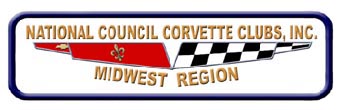 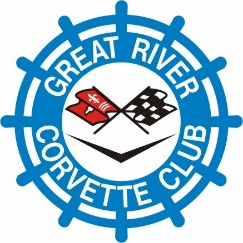 Location:	John Wood Community College, 1301 S 48th St., Quincy, IL   		(Overnight parking for campers and trailers available)	Event Fee:  	NCCC MEMBERS: Pre-registration – All 14 events $100.00						(Payment must be received by 7/22/24)			After 7/22/24:  NCCC Members $60 per day – All 14 events $120			Non-NCCC:	$10.00 per eventMust comply with NCCC Rules – Open Exhaust AllowedNon-NCCC member participants are not eligible for awards or NCCC insuranceFriday Night Registration & Tech at John Wood Community College 5pm-6:30pmSaturday Registration & Tech:  Opens at 7am-8:30amDrivers Meeting:  Saturday 8:45 am(Chairpersons to be announced at Drivers Meeting)7 Low Speed Events – MW-155-001 thru MW-155-005 – Start Time 9:00am          MW-278-001 & MW-278-002 (Central Illinois Corvettes, Inc.)Sunday Registration & Tech:  Opens at 7:30am-8:00amDrivers Meeting:  Sunday 8:15 am(Chairpersons to be announced at Drivers Meeting)7 Low Speed Events – MW-155-006 thru MW-155-010 – Start Time 8:30am          MW-278-003 & MW-278-004 (Central Illinois Corvettes, Inc.)Barbeque Food Truck onsite for breakfast & lunchBottled Water will be provided – No Alcoholic Beverages AllowedAREA HOTELS with parking for trailers:  	Town & Country Inn & Suites 110 North 54th St., Quincy, IL (217) 214-0400	Holiday Inn 4821 Oak St., Quincy, IL (217) 223-7800	Stoney Creek Inn 3809 Broadway St., Quincy, IL (217) 223-2255	The Atrium Hotel 201 S 3rd Street, Quincy, IL (217) 222-2666MAKE RESERVATIONS EARLYNote:  Numbers will be assigned by Registration per assigned number list and available numbers. Day of Event Phone Number		Steve Grabenstetter	(217) 430-1666Great River Corvette Club Governor	Steve Grabenstetter	(217) 430-1666grcc.vette@gmail.comPRE-REGISTRATION FORM14 LOW SPEED EVENTSGREAT RIVER CORVETTE CLUBJuly 27 & 28, 2024Must be received no later than July 22, 20241st Driver:	________________________  Assigned #: ____________	NCCC #: _________________Address:  	________________________ City:___________________ State:_____ ZIP:  __________Club:		____________________________      Email Address:  ____________________________2nd Driver:	________________________  Assigned #: ____________	NCCC #: _________________Address:  	________________________ City:___________________ State:_____ ZIP:  __________Club:		____________________________      Email Address:  ____________________________Emergency Contact Information, if not at event:Name: ______________________  Relationship:______________Phone #: ___________Car Information:Make _____________________  Model _____________________ Year ___________Stock Transmission		Y	N		Stock Drive Axle Ratio	Y	N					     (circle)							      (circle)Requested Class:  ______________________Mail completed form and check for $100.00 for each entrant payable to:  Great River Corvette Clubc/o Steve Grabenstetter8825 Lake of the WoodsFowler, IL  62338NOTE:  All entrants must truthfully complete the registration form.  All entrants must sign the Release and Waiver of Liability, Assumption of risk and indemnity agreement and any release documents required by NCCC.  Entrants younger than eighteen (18) years must have a parent or legal guardian present and submit a properly completed Parental Consent, Release and Waiver of Liability, Assumption of Risk and Indemnity Agreement and a Minor’s Assumption of Risk Acknowledgement; and any release documents required by NCCC.  All Entrants must show a Driver’s License at registration.  NCCC members must show proof of membership at registration.